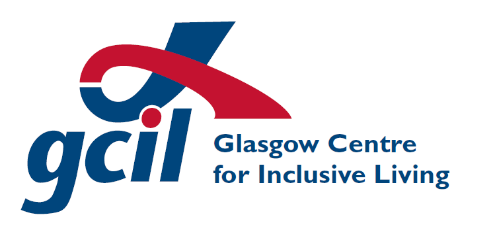 Glasgow Centre for Inclusive Living  Diversity Monitoring FormIntroductionGlasgow Centre for Inclusive Living (GCIL) is committed to promoting equality of opportunity and treatment and to eliminating unfair discrimination in its practices.  We will seek to ensure that every person is treated fairly, with respect and without bias at all times.  As part of this commitment we will carry out an equal opportunities survey of our members and service users.  The data collected will only be used to enable GCIL to review and report on the effectiveness of our policy, and for no other reason.  GCIL needs your help and co-operation to enable us to do this, but filling in this form is voluntary. The information provided on this form will be treated in the strictest confidence and held securely with Human Resources department.This form asks questions relating to those grounds on which the law currently prohibits discrimination.  In creating this monitoring form, we have based the questions on ethnic group and religion on the relevant questions within the 2011 Census.All equal opportunities monitoring forms ask people to put themselves in categories.  We recognise that not everyone will agree on which categories should be used in a form like this.  It is also important that people are not compelled to disclose information which they would prefer to keep private.  In creating this monitoring form, we have tried to take all of these issues into account as far as possible.Thank you for your co-operation in completing this form.Glasgow Centre for Inclusive Living117-127 Brook Street Glasgow G40 3APTel: 0141 550 4455Diversity Monitoring Form – May 2018 GCIL is a charity registered in Scotland, charity number SCO24299.Registered in  – company registration 161693AgeAgeWhat is your age?16 - 2526 – 4041 – 5051 – 6061 – 75Over 75I prefer not to answer this question.Disability Disability Do you consider yourself to be a disabled person?Do you consider yourself to be a disabled person?YesNoIf yes, which type of impairment do you have?If yes, which type of impairment do you have?Hearing impairment Learning difficultyMental healthPhysicalVisual impairmentIf you prefer to describe your impairment identity differently, please do so here:I prefer not to answer this question.Ethnic GroupEthnic GroupEthnic GroupEthnic GroupEthnic GroupEthnic GroupEthnic GroupWhat is your ethnic group?  Choose ONE section, then select the appropriate box to indicate your cultural background.What is your ethnic group?  Choose ONE section, then select the appropriate box to indicate your cultural background.What is your ethnic group?  Choose ONE section, then select the appropriate box to indicate your cultural background.What is your ethnic group?  Choose ONE section, then select the appropriate box to indicate your cultural background.What is your ethnic group?  Choose ONE section, then select the appropriate box to indicate your cultural background.What is your ethnic group?  Choose ONE section, then select the appropriate box to indicate your cultural background.What is your ethnic group?  Choose ONE section, then select the appropriate box to indicate your cultural background.African, African Scottish or African British, Caribbean, Caribbean Scottish or Caribbean British or Black, Black Scottish or Black British  African, African Scottish or African British, Caribbean, Caribbean Scottish or Caribbean British or Black, Black Scottish or Black British  African, African Scottish or African British, Caribbean, Caribbean Scottish or Caribbean British or Black, Black Scottish or Black British  African, African Scottish or African British, Caribbean, Caribbean Scottish or Caribbean British or Black, Black Scottish or Black British  African, African Scottish or African British, Caribbean, Caribbean Scottish or Caribbean British or Black, Black Scottish or Black British  African, African Scottish or African British, Caribbean, Caribbean Scottish or Caribbean British or Black, Black Scottish or Black British  African, African Scottish or African British, Caribbean, Caribbean Scottish or Caribbean British or Black, Black Scottish or Black British  AfricanBlackCaribbeanOther (please specify)Other (please specify)Other (please specify)Arab, Arab Scottish or Arab BritishArab, Arab Scottish or Arab BritishArab, Arab Scottish or Arab BritishArab, Arab Scottish or Arab BritishArab, Arab Scottish or Arab BritishArab, Arab Scottish or Arab BritishArab, Arab Scottish or Arab BritishArabOther (please specify)Other (please specify)Asian, Asian Scottish or Asian BritishAsian, Asian Scottish or Asian BritishAsian, Asian Scottish or Asian BritishAsian, Asian Scottish or Asian BritishAsian, Asian Scottish or Asian BritishAsian, Asian Scottish or Asian BritishAsian, Asian Scottish or Asian BritishBangladeshiChineseIndianPakistaniOther (please specify)Other (please specify)Mixed or multiple ethnic groupsMixed or multiple ethnic groupsMixed or multiple ethnic groupsMixed or multiple ethnic groupsMixed or multiple ethnic groupsMixed or multiple ethnic groupsMixed or multiple ethnic groupsAny mixed or multiple ethnic groups (please specify)Any mixed or multiple ethnic groups (please specify)Any mixed or multiple ethnic groups (please specify)Any mixed or multiple ethnic groups (please specify)TravellerTravellerTravellerTravellerTravellerTravellerTravellerIrish TravellerNew TravellerNew TravellerNew TravellerNew TravellerRomaScottish Gypsy/TravellerScottish Gypsy/TravellerScottish Gypsy/TravellerScottish Gypsy/TravellerOther (please specify)Other (please specify)WhiteWhiteWhiteWhiteWhiteWhiteWhiteBritishEnglishIrishNorthern IrishScottishWelshOther (please specify)Other (please specify)I prefer not to answer this questionI prefer not to answer this questionI prefer not to answer this questionI prefer not to answer this questionI prefer not to answer this questionGenderHow would you describe your gender?How would you describe your gender?FemaleMaleNon-binaryTransgenderIf you prefer to describe your gender identity differently, please do so here:I prefer not to answer this question.Religion or BeliefReligion or BeliefWhat is your religion or belief?What is your religion or belief?What is your religion or belief?No religion or beliefNo religion or beliefChurch of ScotlandChurch of ScotlandRoman CatholicRoman CatholicOther Christian (please specify)Other Christian (please specify)BuddhistBuddhistHinduHinduJewishJewishMuslimMuslimSikhSikhOther (please specify)I prefer not to answer this question.I prefer not to answer this question.Sexual OrientationSexual OrientationHow would you describe your sexual orientation?How would you describe your sexual orientation?How would you describe your sexual orientation?Bisexual man Bisexual man Bisexual woman Bisexual woman Gay manGay manHeterosexualHeterosexualLesbianLesbianOther (please specify)I prefer not to answer this question.I prefer not to answer this question.